Matematika 2.C - Slovné úlohyMala som 14 malých lízaniek. Veľkých lízaniek bolo o 9 viac. Koľko mám veľkých lízaniek? Koľko mám lízaniek spolu?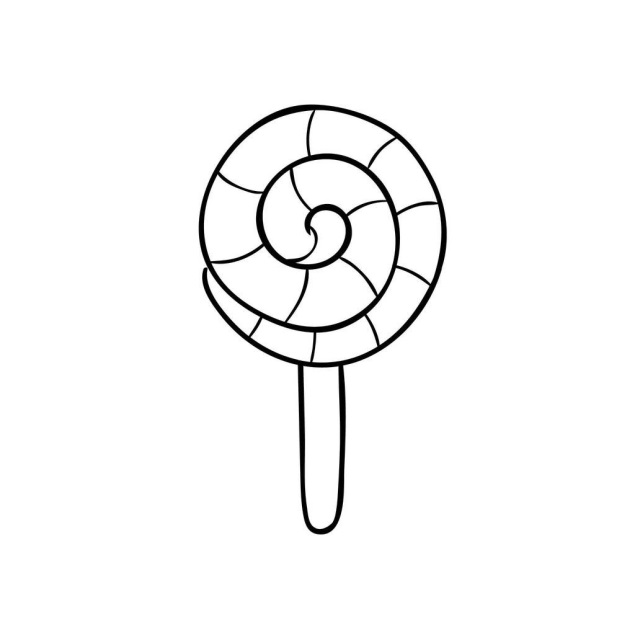 Zápis:                                                             Výpočet:.............................................                           ........................................................................................................                           .........................................................................................................                           .........................................................................................................Odpoveď:.................................................................................................................................... V záhrade bolo 26 ruží a 13 gerber. 7 kvetov odkvitlo. Koľko je kvitnúcich kvetov v záhrade?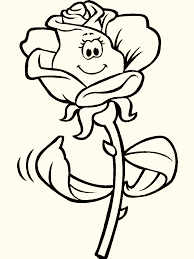 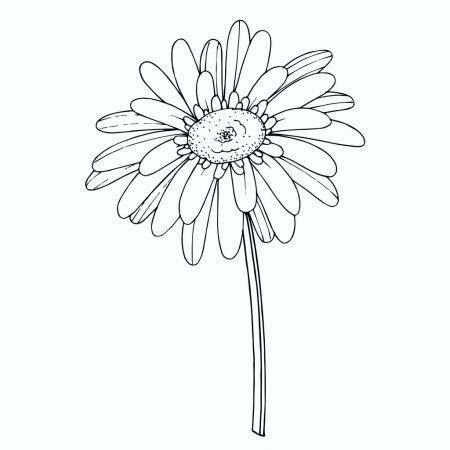 Zápis:                                                             Výpočet:.............................................                           ........................................................................................................                           .........................................................................................................                           .........................................................................................................Odpoveď:....................................................................................................................................V ZOO majú 41 kačíc, pávov majú o 9 menej. Koľko majú pávov? Koľko kačíc a pávov majú spolu?Zápis:                                                             Výpočet: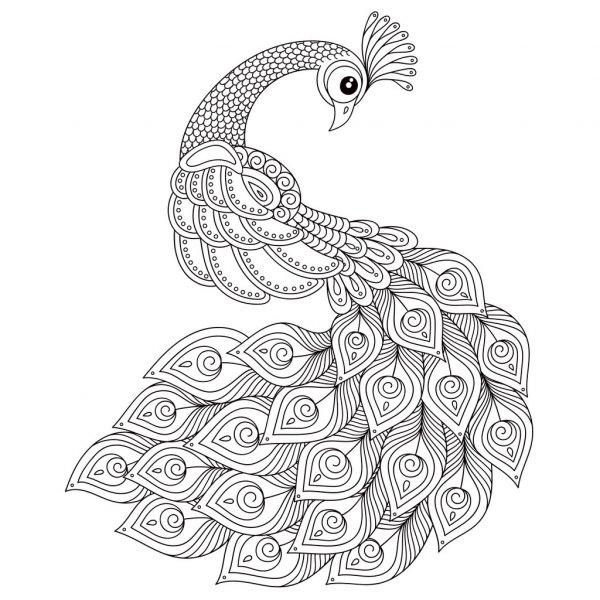 .............................................                           ........................................................................................................                           .........................................................................................................                           ............................................................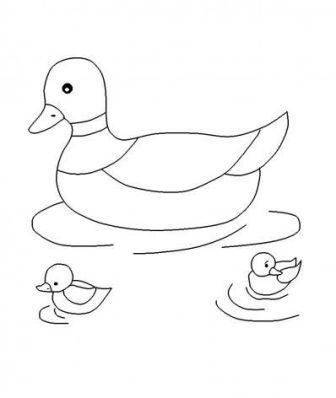 .............................................Odpoveď:....................................................................................................................................Deti skákali cez švihadlo. Anka skočila 37 krát. Vierka o 9 menej. Koľko skočila Vierka? 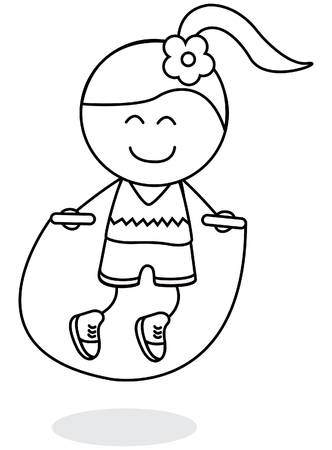 Zápis:                                                             Výpočet:.............................................                           ........................................................................................................                           .........................................................................................................                           .........................................................................................................Odpoveď:....................................................................................................................................V parku je 11 topoľov, 14 líp a o 3 viac javorov ako líp. Koľko je javorov? Koľko je listnatých stromov v parku?Zápis:                                                             Výpočet:.............................................                           ........................................................................................................                           .........................................................................................................                           ............................................................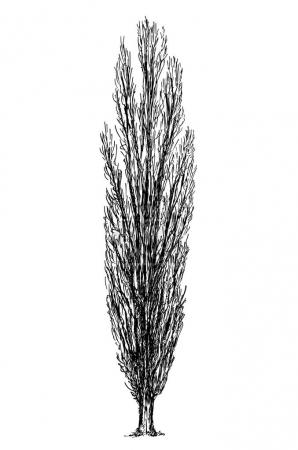 .............................................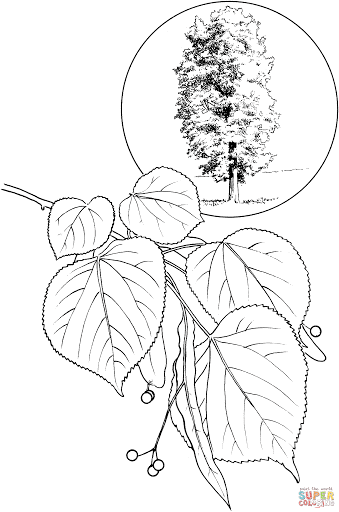 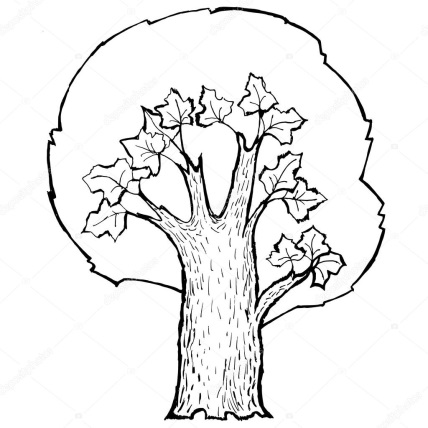 .............................................Odpoveď:....................................................................................................................................Na polici je 24 čerešňových kompótov. Jahodových je o 9 menej. Koľko je jahodových kompótov? Koľko je kompótov spolu?Zápis:                                                             Výpočet:.............................................                           ........................................................................................................                           ............................................................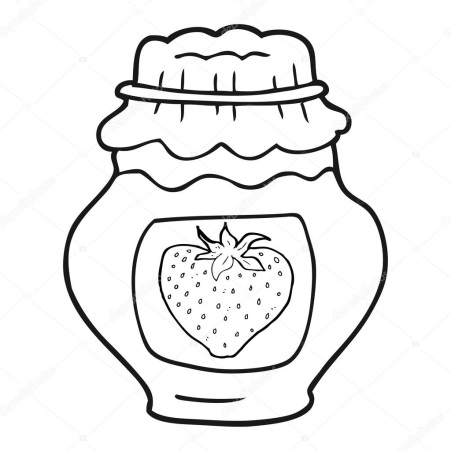 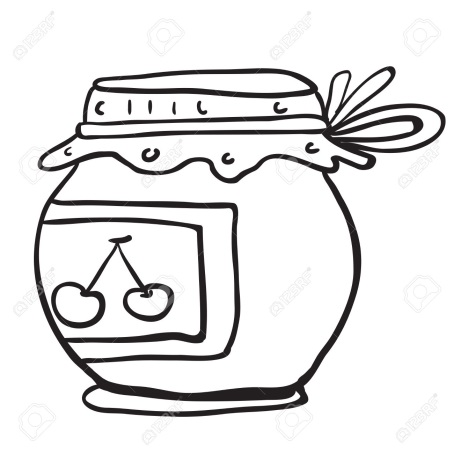 .............................................                           .........................................................................................................Odpoveď:....................................................................................................................................